СЛУЖБЕНИ  ЛИСТ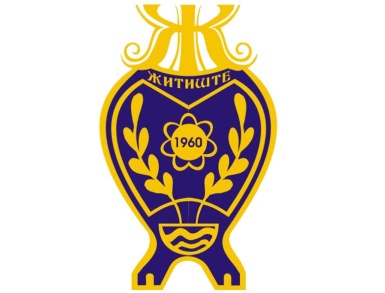 ОПШТИНЕ ЖИТИШТЕ На основу члана 45.став 9. Закона о локалној самоуправи („Службени гласник РС“, број 129/2007), члана 2. тачка 11.Одлуке о Општинском већу („Службени лист општине Житиште“, број 16/2008), и члана 69. Закона о буџетском систему („Службени Гласник Републике Србије“, 93/12, 62/2013), Општинско веће општине Житиште, на седници одржаној дана 23.05.2014.године, доноси:   ОДЛУКУО УПОТРЕБИ СРЕДСТАВА ИЗ ТЕКУЋЕБУЏЕТСКЕ РЕЗЕРВЕ  ЗА 2014.ГОДИНУЧлан 1.Из средстава текуће буџетске резерве опредељују се средства у износу од  1.800.000,00 динара, а за рефундацију трошкова превоза ученика средњих школа, а за месец : мај 2014.године. Члан 2.Средства за ове намене теретиће конто 472- Накнаде из буџета –Превоз ученика,    Позиција 66/1, функционална класификација 070-Социјална заштита неквалификована на другом месту. Члан 3.Задужује се Одељење за друштвене делатности да до 10-тог у месецу достави  појединачна решења на основу којих ће Одељење за финансије, буџет и трезор вршити рефундацију средстава.Члан 4. Ова Одлука ступа на снагу наредног дана од дана објављивања у „Службеном листу“ општине Житиште.Председник општине ЖитиштеПредседник Општиског већа   Митар Вучуревић с.р.Република Србија	Аутономна Покрајина Војводина                                       	Општина Житиште                                                      ОПШТИНСКО ВЕЋЕ	Број: IV-06-41/2014Дана:23.05.2014.годинеЖитиште                На основу  члана 13. став 4. Закона о заштити државне границе („Службени гласник РС“ број 97/2008.)  42. Статута општине Житиште („Службени лист општине Житиште“  број 16/2008 и 20/2013 ) на седници Скупштине општине  Житиште одржаној дана 15. 5. 2014. године донет је следећи                                                                        ЗакључакУтврђује се  потреба  да се у општини Житиште  од стране свих релевантних субјеката  наставе активности у вези наставка спровођења поступка прекатегоризације  малограничног прелаза  за Румунију код места Међа.  Обавезује се општина Житиште да путем својих органа предузме  све потребне радње , поступке и активности  потребне ради прекатегориизације малограничног прелаза за Румунију код места   Међа за међународни друмски саобраћај.Налаже се   општини Житиште – општинској управи и другим надлежним органима – Председнику и Општинском већу да СО Житиште поднесу Извештај о досадашњим активностима  предузетим у вези прекатегоризације  малограничног прелаза код  места Међа.   Закључак доставити Председнику општине, Начелнику општинске управе, Општинском већу , Одељењу за  привреду ,  путну привреду урбанизам , стамбене и комуналне послове и заштиту животне средине. Закључак објавити у „Службеном листу општине Житиште“Република СрбијаАутономна покрајина Војводина                     Председник Скупштине општине  ЖитиштеСкупштина општине  ЖитиштеБрој : I- 020- 1 / 2014                                                         Драган Миленковић с.р.Дана : 15. 5. 2014. године Ж и т и ш т е                                                                                                                    С А Д Р Ж А ЈОПШТИНСКО ВЕЋЕ ОПШТИНЕ ЖИТИШТЕ1. Одлука о употреби средстава из текуће буџетске резерве за 2014. годину........................1.СКУПШТИНА ОПШТИНЕ ЖИТИШТЕ2. Закључак....................................................................................................................................2. СЛУЖБЕНИ ЛИСТ ОПШТИНЕ ЖИТИШТЕ на основу члана 12. Закона о јавном информисању („Службени гласник Р. Србије“ 43/03, 61/05 и 71/09) не сматра се јавним гласилом, те се сходно наведеној одредби не налази се у Регистру јавних гласила.            Издавач: Општинска управа Житиште, Цара Душана 15.              Главни и одговорни уредник: Биљана Зубац              Службени лист Општине Житиште излази по потреби                                                                   Година  XXVIII        Житиште        23.05.2014.         Број 15.